toMala-masusing Banghay-Aralin sa Filipino IVInihanda ni Bb. Rosemarie Gaile C. MabantaAraw  6Mala-masusing Banghay-Aralin saFilipino IVInihanda ni Rosemarie Gaile C. MabantaAraw 7Mala-masusing Banghay-Aralin sa Filipino IVInihanda ni Bb. Rosemarie Gaile C. MabantaAraw 8Mala-masusing Banghay-Aralin sa Filipino IVInihanda ni Bb. Rosemarie Gaile C. MabantaAraw  9Mala-masusing Banghay-Aralin sa Filipino IVInihanda ni Bb. Rosemarie Gaile C. MabantaAraw  10LayuninNilalamanPamamaraanIV. PagtatayaTakdang AralinSa pamamagitan ng Venn Diagram at visible quiz, ang mga mag-aaral ay inaasahang:naaalala ang napagaral sa pamamagitan ng pagsagot sa mga katanungan;nabibigyang reaksyon ang tula batay sa sariling karanasan sa pamamagitan ng pagbabahagi;atnaguguhit ang imaheng napili.Paksang AralinTula at ang mga Elemento nitoSanggunianMarasigan, Emily V.(2004).PlumaIV.Quezon city:Phoenix publishing inc.p20Mga kagamitanpula at asul na flagletLaptopLCD projectorKonseptoAng tula ay kagandahan, diwa, katas, larawan at kabuuan ng  tanang kariktang nakikita sa silong ng anumang langitMay dalawang uri ng tula: may sukat at tugma at malayang taludturan.Kasanayan Pagguhit ng imahen ng saknong ng tula.Pagpapakahulugan sa tula.Paghahanay kung kaninong may kahulugan ang tula.PagpapahalagaMahirap man o mayaman ay pantay-pantay sa mata ng Diyos. Igalang ang bawat indibidwal sapagkat lahat ay may pakinabang sa mundong ibabaw.PaghahandaPagbabalik-aralVisible Quiz. Papangkatin ang klase sa sampung grupo. Bawat grupo ay may hawak na dalawang flaglet, isang asul at isang pula. Ang bawal kulay ay may kinakatawang sagot.Ipakikita ang tanong gamit ang projektor. Itataas ng pangkat ang flaglet na sagot sa mga tanong.Bigyang-linaw ang sagot na MALI sa pamamagitan ng pagpapaliwanag kung bakit mali.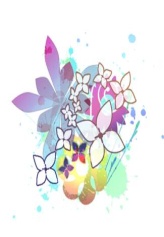 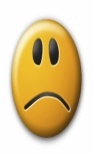 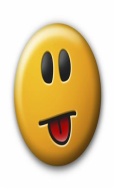 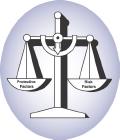 Magbigay ng mungkahi upang mapagpantay ang kanilang karapatan.PagtalakayIhanay kung kaninong may kahulugan ang salitang tula. 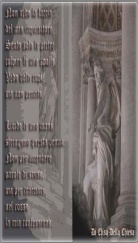 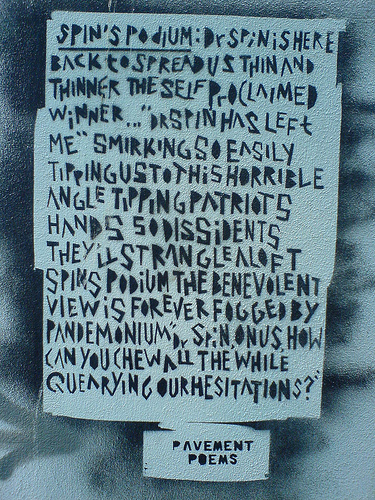 Ipaliliwanag ng mag-aaral ang dalawang magkaibang kahulugan. 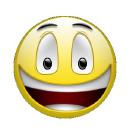 Bakit tinawag na magandang likha ang tula?Paano masasabing ang tula ay kadakilaan?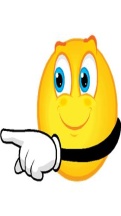 Ano ang katas na nais palabasin sa isang diwa ng tula?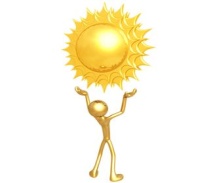 Pag-ugnayin ang tao at tula.Ano ang dalawang uri ng tula?Gamit ang Venn Diagram paghambingin ang dalawang uri.Kung ang tula ay may sinusunod na taludturan ano naman ang sa tao?May mga tao rin bang walang sukat at tugma?PaglalahatIpaliwanag sa limang pangungusap. Magbigay ng teorya batay sa pahayag.Ang tula ay tulad ng isang tao dahil pareho silang may uri, may anyo may kagandahan at may kapangitan. Tulad  ng tao may sinusunodding batas ang tula.PaglalapatSagutin ang tanong.Pumili ng paboritong saknong sa tulang Panambitan at gumuhit ng isang imahen  na mabubuo mula rito. Iguhit sa isang buong specialty paper.Gumawa ng tulang may apat na saknong. Pumili ng uri ayon sa kayarian.Pumili ng isang paksa mula sa mga sumusunod:Matematika ng BuhayMundo ko, Buhay koKompyuter ka man, Tao pa rin akoHalaga ng siyensyaGawin ito sa Microsoft Word.Format:PortraitCourier New1 inch marginSingle spaceIsumite sa email address na ghee30_gaile@yahoo.com.phLayuninNilalamanPamamaraanPagtatayaTakdang AralinSa pamamagitan ng find and pair, dugtungang pasalaysay at paraphrase passport, ang mga mag-aaral ay inaasahang:nadudugtungan ang mga pangungusap sa kuwentong “Ambo”, nakamumungkahi ng paraan kung paano lulutasin ang suliranin ni Ambo; atnakaguguhit ng simbolo ng mayaman at mahirap.Paksang AralinAmbo ni Wilfredo Pa Virtuso: Maikling KuwentoSanggunianMarasigan, Emily V.(2004).PlumaIV.Quezon city:Phoenix publishing inc.Mga KagamitanFlash CardWhite boardMagic BoardKonseptoAng kahirapa’y isang talamak na sakit sa lipunan, ngunit maaaring malunasan kung bawat isa ay mababahaginan.KasanayanNadudugtungan ang pangungusap batay sa kuwentoPaghahanap ng mga istrip at paghahanap sa kapareha.PagpapahalagaMaging mapagbigay sa lubos na nangangailangan.PaghahandaPagganyakHanapin sa silok ng upuan kung may nakadikit na plaskard. Ang plaskard ay naglalaman ng mga salita. Hindi lahat ng upuan ay may nakadikit na plaskard.Hanapin ang kasingkahulugan ng mga salita. Ang may hawak ng itim na plaskard ang magdidikit sa pisara. PagtalakayIsara ang mga aklat. Magkakaroon ng dugtunang pasalaysay sa kuwentong Ambo ni Wilfredo Pa. Virtuso. Sisimulan ng guro. Tutuluyan ng mga mag-aarl. Magsisimula sa harapan.Tatanungin ang mga sumusunod:Ano ang pinakagusto niyong parte sa kuwento? Bakit ito ang napili mo?Anu-ano ang sinasagisag ng mga sumusunod na tauhan?mga bataAmboMartaMr. ReyesMga pulisMga empleyadoPaglalagay sa sitwasyon ng mga tauhanKung ikaw si Ambo ano ang gagawin mo kung hindi ibinigay ang iyong sahod? Gagawin mo rin ba ang kanyang ginawa?Samantala, kung ikaw naman si Mr. Reyes ano ang nararapat mong gawin?Pag-uugnay ng kuwento sa realidad.Anu-anong kaugalian ng pamahalaan ang makikita sa kuwento? Nangyayari ba ito sa kasalukuyan? Magbigay ng halimbawa.Paglalahat.Anong teory ang bumabalot sa kuwento? Bakit ito ang teoryang ginamit?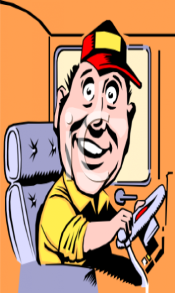 PaglalapatHumarap sa katabi.Magbigay ng tanong o isyung pag-uusapan.Magsasalita ang mag-aaral A, makikinig ang mag-aaral B.Ibubuod ng mag-aaral B ang sinabi ng mag-aaral A.Pipili ng magbabahagi ng sagot.Tanong: Sa iyong palagay ano ang mangyayari sa bansa kung patuloy ang mga masasamang pangyayari sa mga tanggapan ng pamahalaan? Ano ba dapat ang iyong gagawin bilang isang Pilipino?Gawaing upuan.Bilang mag-aaral, ano ang iminumungkahi mong paraan upang malutas ang kahirapan ng bansa?Sumulat ng limang utos na nagpapakita nang pagtulong sa mahihirap. Isulat sa coupon bond. Maging malikahin sa pagagwa.Gumuhit ng simbolo na nagpapakita na ito ay pangmayaman at pangmahirap. Sa ibaba ay bumuo ng 3 pangungusap na babalanse sa simbolo.LayuninNilalamanPamamaraanPagatatayaTakdang AralinSa pamamagitan  ng blind fold relay at pagsulat ng dyornal, ang mga mag-aaral ay inaasahang:nasasabi ang mga uri ng tayutay at kahulugan nito;naibabahagi sa saklase ang pakiramdam ng isang bulag;atnasusulat ang isang dyornal.Paksang AralinTayutay at mga Uri nitoSanggunianMarasigan, Emily V.(2004).PlumaIV.Quezon city:Phoenix publishing inc.pp.63-64www.mamsha.comMga Kagamitan7 panyo7 bulletin boardCD: One Way Jesus ng HillsongCD playerKonseptoAng tayutay isang uri ng matalinhagang pahag.May mga iba’t ibang uri ng tayutay.KasanayanPaghahanap ng tayutay sa loob ng kuwentoPaghahambing ng mga talasalitaan.Pagsulat ng dyornal.PagpapahalagaMaging mulat sa mga nangyayari sa paligid.PaghahandaPagganyakBlindfold Relay. Hahatiin ang klase sa pitong grupo, bawat grupo ay may 7 hanggang 8 miyembro.Sasagutin ang tanong ng guro sa pamamagitan ng Blindfold relay. Patutugtugin ang awiting One Way Jesus habang isinasagawa ang relay. Sundan  ang panuto 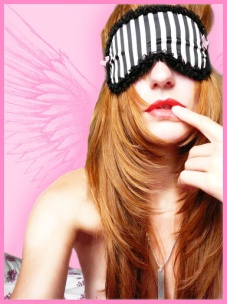 Ibibigay ang mg katanunganAalamin kung sino ang nanalo. Sa mga grupong natalo pipili sila sa mga parusa. Sabay na gagawin ng 2 grupo.Tatanungin kung ano ang pakiramdam ng isang bulag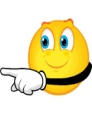 		Mahirap		nakalilito		Nakatatakot baka madapaSa tingin niyo ganito rin ba ang nararamdaman ng mga bulag?Gusto mo bang maging bulag?Sa kuwentong Ambo sino ang matatawag nating bulag? Bakit?Paglikha ng pangungusap tungkol sa gobyerno at bulag gamit ang matalinhagang pahayag.PagtalakayAalamin ang kahulugan ng tayutay.Pagsamasamahin ang naibigay na mga salita upang makabuo ng pangungusap na kahulugan ng Tayutay.Ilahad ang mga uri ng tayutay gamit ang magic chart.Kilalanin ng isa-isa amg mga uri ng tayutayPagsasalin sa kilos ng tao sa isang bagay.Hal. Nagagalit ang panahonDi tuwirang paghahambing ng dalawang bagy. Paggamit ng mga salitang tulad ng. gaya, parang.Hal. Tila porselana ang kutis ni Celia.Naghahambing ng dalawang magkaibang bagay sa   tahasang paraan. Hindi na gumagamit ng mga salitang pantulad. Hal. Ikaw ang apoy na sumusunog sa aking puso.Pakikipagusap sa w ala.Hal. Kamatayan! Bakit ganito ang hapding iyong iniwan.Tila papuri ngunit nagungutyaHal.Maganda at kahali-halina ang kanyang katawan ng hubog bariles.Mula sa pinakamababa hanggang sa pinakamataas na antas.Hal. Nakiusap, nagmakawa, halos lumuhod ka sa mga iyon.Pagbanggit sa bahagi bilang pagtukoy sa kabuuan.Hal. “Hanggang sa malibing ang mga buto ko”. (Buto – buong katawanEksaheradong pagpapahayagHal. Nadurog ang kanyang pusoPagsasaad ng matinding emosyon.Hal. “Flerida’y tapos na ang tuwa”.Pagpapalit ng tawag sa bagay na tinuntukoy.Hal. Ang ikalawang tahanan ng mga kabataan ay paaralan. (tahanan – paaralan)PaglalahatSumulat ng isang dyornal tungkol sa pinag-aralan ngayon. Ibahagi sa klase.PaglalapatSagutin ang tanong:Pumili ng isang uri ng tayutay at ipakilala ang sarili sa pamamagitan ng pagbuo ng pangungusap.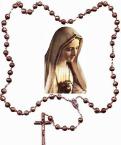 Gumawa ng isang kuwentong ginagamitan ng tayutay. Salungguhitan ang ginamit na tayutay. Ilagay ang pangalan.I-encode ito at isumite sa email address na ghee30_gaile@yahoo.com.ph.Criteria:Tayutay	10Nilalaman	20Gramar at ispeling	     10Kabuuan: 40 puntos	LayuninNilalamanPamamaraanPagtatayaTakdang AralinSa pamamagitan ng debate at pagtalakay sa talumpating Ang Tunay na Tagumpay, ang mga mag-aaral ay inaasahang:nasusunod ang panuto sa laro;napangangatwiranan ang naiatas na gagampanan nang may buhay at damdamin; atnabubuo ang flunnel board.Paksang AralinAng Tunay na Tagumpay ni Rogelio LotaSanggunianCandelaria, Marietta T.(2002).KawilIV.Quezon city:Rex printing company.pp.150-151Mga Kagamitan1.plaskard2. mga larawan ng guro, manggamot, karpintero, pari at panadero.3. Flunnel boardKonseptoHindi makakamit ang tagumpay sa pamamagitan ng pagtatapos lamang ng isang kurso.KasanayanPangangatwiran na may damdamin.Paglagay ng tamang kagamitan sa flunnel board.PagpapahalagaAng lahat ng bagay ay may tungkuling dapat gampanan upang makamit ang tunay na tagumpay.PaghahandaPagganyakFlunnel board. Hahatiin ang klase sa 5 grupo.Pagkilala. Ibigay ang flunnel board na may nakadikit na larawan ng guro, pari, karpintero, manggagamot at panadero. Tig-iisa bawat grupo.Ibibigay ang mga piraso ng larawan na pinaghalu-halung mga kagamitang ginagamit ng mga nabanggit na trabaho. Kilalanin ito at idikit sa hawak na flunnel board.Ilalaan ang 5 minuto sa pagsasagawa ng gawain.Iwawasto ang sagotMagatatanong ang guro.Gabay ng mga tanong:Ano ang kukunin niyong kurso sa kolehiyo? Bakit ito ang napili mo?Paano niyo ito makakamit?Ano ang tunay na tagumpay?Malalaman ang tunay na tagumpay pagkatapos basahin ang talumpating sinulat ni Rogelio Lota na pinamagatang “Ang Tunay na Tagumpay”PagtalakayUnang pagbasa. Babasahin ng guro ang talumpati na may tamang diin at tindig. Susundan ng mga mag-aaral ang binasa. Salungguhitan ang mga pahayag.Pangalawang pagbasa. Babasahin ng mga mag-aaral ang talumpati.Pagbabahagi ng mga nasalungguhitang mga pahayag at ipaliwanag sa klase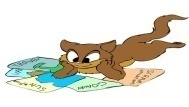 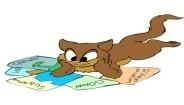 Pagtatanong ng guro.Bakit kahabag-habag ang mga taong mahihirap?Sa binanggit na mga nilikha ng Diyos, alin ang mas matagumpay?Paglalahat.Ano ngayon ang pagpapakahulugan sa salitang tagumpay?PaglalapatMagtatawag ng representante bawat grupo at siyang tatayo saq papel na ibibigay ng guro.Bibigyan sila ng papel na guro, artista, abogado, pulitiko at manggagamot. Bigyan sila ng limang minute na makapag-isip sakung ano ang kanilang katungkulang nagawa para sa lipunan at kung sila ba ay naging  matagumpay.Pagkatapos, umupo na sa panel at sisimulan ang debateBawat isa ay bibigyan lamang ng tatlong minutong makapagsalita. Sa pagbibigay ng panig o katwiran kailangang may damdamin at buhayIbigay nag tungkulin ng mga sumusunod. Ilagay sa isang coupon bondSaliksaikin ang talumpating “Mga Hangarin”Pumili ng isang pangungusap na sa tingin niyo ay nakakuha ng atensyon sa inyo at gawan ito ng poster.Ilagay sa isang buong kartolina, anumang kulay.LayuninNilalamanPamamaraanPagtatayaKasunduanSa pamamagitan ng powerpoint presentation, ang mga mag-aaral ay inaasahang:nakasusunod sa mga paraan at panuto;naiuugnay ang paraan ng pagkilos sa dating karanasan sa pagtatalumpati; atnaitatanghal ang pagkilos o paggalaw nang pagtatalumpati.Paksang AralinTalumpatiSanggunianCandelaria, Marietta T.(2002).KawilIV.Quezon city:Rex printing company.pp.153-156Mga KagamitanLCD projectorComputerKahon na may lamang pangalan ng mga mag-aaral.Cut out ng numeroKonseptoAng talumpati ay isang akdang ang layunin ay bigkasin sa harap ng madla.May tatlong isinasaalang-alang sa talumpati: ang tindig, tinig at pagkilos.KasanayanNabibigkas ang tongue twister.Pagsasagawa ng mga kilosPagsunod sa panuto.PagpapahalagaHindi masama ang magsalita sa harap kaya huwag kabahan.Magtiwala sa sariling kakayahan.PangganyakTongue twister. Sa isang kahon, bubunot ang isang mag-aaral ng pangalan. Ang pangalang mabubunot ang siyang magbabasa sa pangungusap.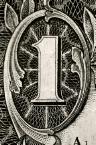 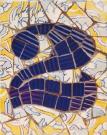 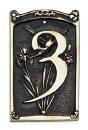 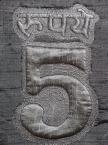 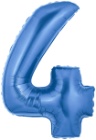 Ang mga mag-aaral na bubunot, ay pipili ng numero mula 1 hanggang 5. Ang numerong mabubunot ay katumbas ang mga salitang bibigkasin. Limang ulit na bibigkasin ng mag-aaral ang pangungusap.Tatanungin ang mga mag-aaral kung ano ang pakiramdam habang nagsasalita sa harap.Naranasan niyo na bang magsalita a harap ng klase habang lahat ay nakatingin? Sa anong pagkakataon? Ano ang inyong naramdaman?Guro: 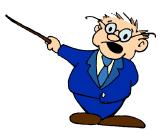 PagtalakayPagtatanong kung ano ang pagpapakahulugan nila sa salitang talumpati.Gamit ang powerpoint presentation ay tatalakayin ang talumpati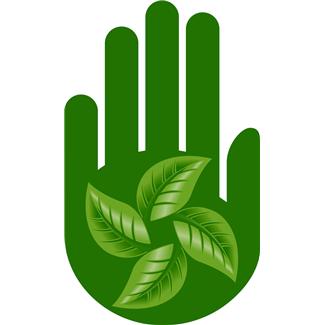 Ano ang mga mungkahi upang maging mabisa ang talumpati?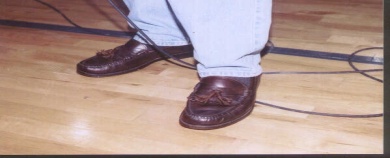 Isunod ang pang-apat na slide.Paano maaring mapalakas ang boses?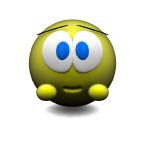 Paano ito nangyayari?Ipakikita ang susunod na slide.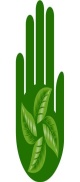 PaglalahatHahatiin ang klase sa limang grupo.Isusulat sa white board ang sagot sa mga tanong.Ano ang talumpati?Ano ang mga kailangan sa pagtatalumpati?Magsulat ng keyword sa baba ng mga kailangang sa pagtutulampati.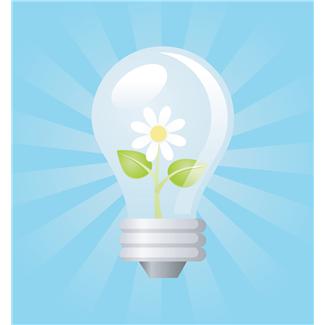 PaglalapatSundin ang dating grupo. Isagawa ang mga sumusunod.UloPagtangoPag-ilingKibit-balikatKumpas ng kamayIsagawa ang tinalakay sa kumpas ng kamay Isulat sa isang buong papel. Sa ibaba nito ay gumuhit ng isang simbolo na nagpapakita sa iyong layunin.Isaulo ang talumpating “Mga Hangarin”. Bibigkasin ito sa klase isa-isa. 